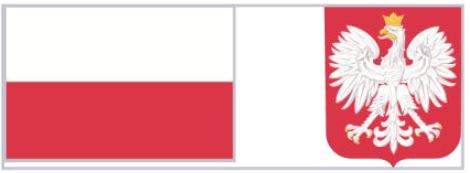 Informacja Miasto Oświęcim – Miejski Ośrodek Pomocy Społecznej w Oświęcimiu uprzejmie informuje, że w 2020 r. gminie Miasto Oświęcim przyznano dofinansowanie ze środków budżetu państwa (w formie dotacji celowej), w kwocie 50.795,00 zł (słownie: pięćdziesiąt tysięcy siedemset dziewięćdziesiąt pięć i 00/100), z przeznaczeniem na dofinansowanie zadania własnego gminy, o którym mowa w art. 121 ust. 3a ustawy z dnia 12 marca 2004 r. o pomocy społecznej (t.j. Dz.U. z 2020 r. poz. 1876 ze zm.) polegającego na wypłacie dodatku dla pracownika socjalnego w wysokości 250,00 zł miesięcznie.Przedmiotowa dotacja miała na celu wsparcie jednostek samorządu terytorialnego w realizacji zadania własnego określonego w art. 17 ust. 1 pkt 18 ustawy o pomocy społecznej, tj. utworzenia i utrzymywania ośrodka pomocy społecznej, w tym zapewnienia środków na wynagrodzenia pracowników.Całkowity koszt realizacji zadania w 2020 r. wyniósł 63.494,00 zł (słownie: sześćdziesiąt trzy tysiące czterysta dziewięćdziesiąt cztery i 00/100).